Codes (leave blank for Present)  NON-PASSERINES		           Code   No.         NON-PASSERINES		              Code   No.    	     PASSERINES	                                 Code  No.If Species in BOLD are seen a “Rare Bird Record Report” should be submitted.IT IS IMPORTANT THAT ONLY BIRDS SEEN WITHIN THE PARK ARE RECORDED ON THIS LIST.  IF YOU SEE BIRDS OUTSIDE THE PARK PLEASE MARK ACCORDINGLY OR PREFERABLY USE A SEPARATE LIST.Please return this sheet on completion to Birds SA Database Co-ordinator (Brian Blaylock) for inclusion in the database.Email to: secretary@birdssa.asn.au or post to: Birds SA c/- SA Museum, North Terrace, Adelaide, SA, 5000HAWTHORNDENE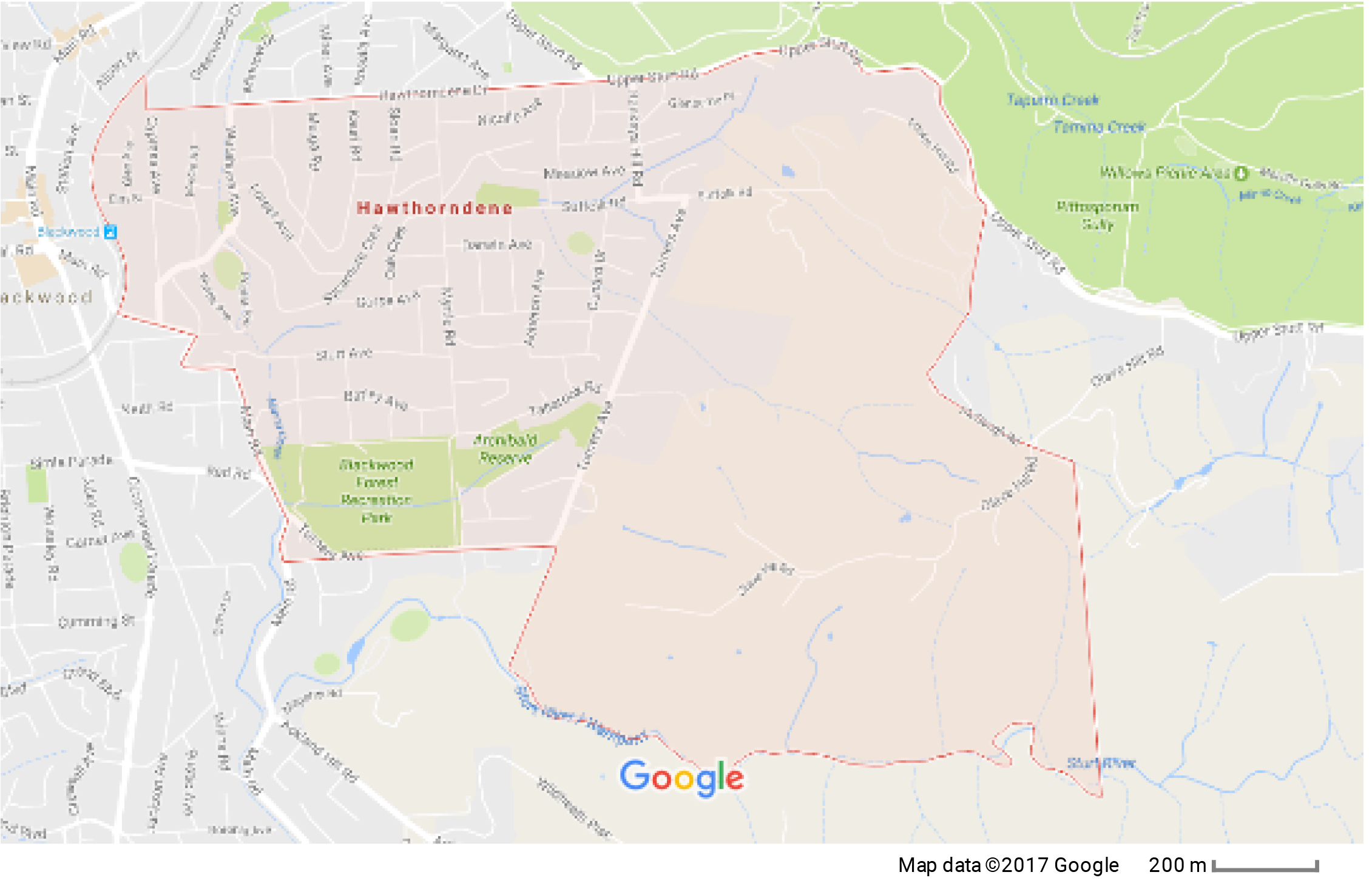 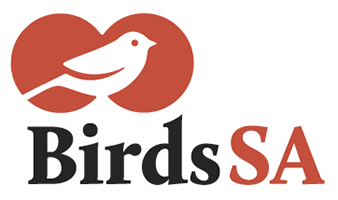           birdssa.asn.auChecklist forHAWTHORNDENEChecklist forHAWTHORNDENEChecklist forHAWTHORNDENEChecklist forHAWTHORNDENE          birdssa.asn.au-35.02361 °N  138.63833 °Eor new  …………….   ……………..35°01’25” S  138°38’18” E……………  ……………..35°01’25” S  138°38’18” E……………  ……………..54  284535  6121789     …  ….........  ………Observers:   …………………………………………………………………..  ..……………………………………………………………………………….Observers:   …………………………………………………………………..  ..……………………………………………………………………………….Observers:   …………………………………………………………………..  ..……………………………………………………………………………….Phone: (H)  ……………………………… (M)  …………………………………Email:   …………..……………………………………………………Phone: (H)  ……………………………… (M)  …………………………………Email:   …………..……………………………………………………Date:  ……..………………………….      Start Time: ………………………    End Time:   ………………………Date:  ……..………………………….      Start Time: ………………………    End Time:   ………………………Date:  ……..………………………….      Start Time: ………………………    End Time:   ………………………Date:  ……..………………………….      Start Time: ………………………    End Time:   ………………………Date:  ……..………………………….      Start Time: ………………………    End Time:   ………………………D = DeadH = HeardO = OverheadB = BreedingB1 = MatingB2 = Nest BuildingB3 = Nest with eggsB4 = Nest with chicksB5 = Dependent fledglingsB6 = Bird on nestManed DuckSulphur-crested CockatooSuperb FairywrenPacific Black Duck x *MallardRed-rumped ParrotEastern SpinebillAustralian White IbisAdelaide Rosella (Crimson Rosella)Crescent HoneyeaterStraw-necked IbisEastern RosellaNew Holland HoneyeaterWhite-necked HeronSwift ParrotBlack-chinned HoneyeaterEastern Great Egret (Great Egret)Purple-crowned LorikeetWhite-naped HoneyeaterWhite-faced HeronRainbow LorikeetLittle WattlebirdAustralian PelicanMusk LorikeetRed WattlebirdLittle Pied CormorantYellow-faced HoneyeaterGreat CormorantNoisy MinerAustralasian DarterWhite-plumed HoneyeaterBlack-shouldered KiteSpotted PardaloteSquare-tailed KiteStriated PardaloteLittle EagleWhite-browed ScrubwrenWedge-tailed EagleWeebillBrown GoshawkBrown ThornbillCollared SparrowhawkYellow-tailed ThornbillWhistling KiteMasked WoodswallowAustralasian SwamphenWhite-browed WoodswallowDusky MoorhenDusky WoodswallowEurasian CootAustralian MagpieLittle ButtonquailBlack-winged Currawong (Grey Currawong)Spur-winged Plover (Masked Lapwing)Black-faced CuckooshrikeSilver GullWhite-winged TrillerCaspian Tern Australian Golden Whistler*Feral PigeonRufous Whistler*Spotted DoveGrey ShrikethrushCommon BronzewingOlive-backed OrioleCrested PigeonWillie WagtailHorsfield’s Bronze CuckooGrey FantailShining Bronze CuckooMagpielarkFantailed CuckooLittle RavenSouthern BoobookWhite-winged ChoughTawny FrogmouthRose RobinWhite-throated NeedletailTree MartinPacific SwiftWelcome SwallowLaughing KookaburraSilvereyeSacred Kingfisher*Common StarlingNankeen Kestrel*Common BlackbirdAustralian HobbyMistletoebirdPeregrine Falcon*House SparrowYellow-tailed Black Cockatoo*European GoldfinchGalahLong-billed CorellaLittle Corella